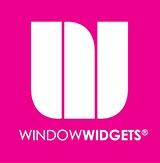 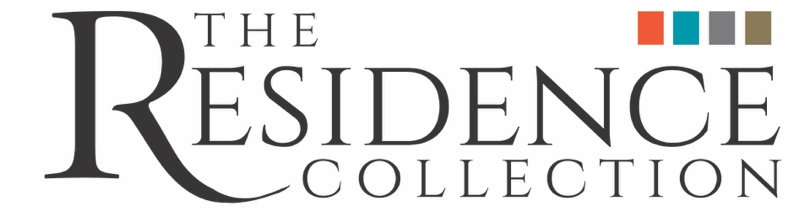 News Release21st May 2018PERIOD WINDOWS DEFINED WITH MODERN MATERIALSNo longer are homeowners, architects and planners faced with replacing tired old wooden casement windows with newer variants in the same materials, thanks to the period-inspired Residence 9 system from The Residence Collection. Residence 9 was developed as the first ever PVCu flush sash window based on 19th Century timber sightlines in 2011 and it remains the most authentic timber alternative window in the UK. It’s been widely accepted by discerning homeowners, architects and planners, boasting a number of installations in conservation areas and Grade II listed buildings. So what’s so special about Residence 9? The company’s strapline of ‘Windows The Way They’re Meant To Be’ gives more than a hint of what’s been the inspiration for the product innovation. A traditionally elegant flush exterior and stylish deep decorative interior gives the window its classic aesthetic, along with perfect symmetry, thanks to equal glass sightlines. Carefully chosen colours inspired by The Cotswolds, along with rich and life like woodgrains form part of the product philosophy, along with a deep nose cill specifically designed by Residence 9. This window can also be manufactured using traditional mechanical joints, butt hinges and features a range of period hardware in nine finishes, including monkey and pear drop handles, pegs and stays, all branded with the recognisable ‘R’. If you want further inspiration then visit www.residencecollection.co.uk to download a premium brochure and a guide to planning and conservation. You can also use their unique Window Visualiser and quickly create your very own Residence 9 windows on a range of period properties and they’re also highly influential on social media through Facebook, LinkedIn, Instagram, Pinterest and Houzz.Ends.Word count: 267Note to Editors:Now part of Masonite International, The Residence Collection represents an integration of three of the most innovative PVCu window and door systems in the fenestration industry. Residence 9 (R9) was the first PVCu flush sash system based on 19th Century timber sightlines and it’s also the most authentic timber replica window. It’s a market leader and is supported by the squared looks of R2 and the flush inside/outside appearance of R7. Part of the same group, Window Widgets has a history dating back well over a decade, supplying many of the top 100 fabricators and installers with clever product solutions that the big extrusion companies typically shy away from. Extensive research, development and testing ensure that their engineering-led products lead by design, performance and accreditation. Issued by McInnes Communications Ltd on behalf of The Residence Collection and Window Widgets. For further information contact: Iain McInnes 	Sarah HitchingsManaging Director 	Sales and Marketing DirectorMcInnes Communications Ltd 	The Residence Collection and 	Window Widgetst: 0870 381 1811 	t: 01452 300912m: 07725 480240	m: 07572 557469e: info@mcinnescommunications.com 	e: sarah@windowwidgets.co.uk